VELKOMMEN TIL UTVIKLINGSSAMTALE!4. TRINN – vår 2020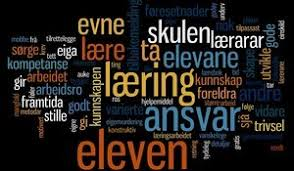 Sted: Vi møtes på klasserommet
Velkommen til utviklingssamtale! Elevene skal selvfølgelig være med. Dersom den oppsatte tiden ikke passer, er det fint om dere bytter innbyrdes og gir meg beskjed om dette.  Send en sms med tilbakemelding om du kommer til oppsatt tid eller har byttet med noen. Send 4 (melding) til 59 44 42 06.                      Frist: 12.03.20Vennlig hilsen Nina Constance                              Tirsdag 17.03.20Tirsdag 17.03.20Tirsdag 17.03.20Kl. 13.00 - 13.30                  Kl. 13.00 - 13.30                  MarkusKl. 13.30 - 14.00Kl. 13.30 - 14.00RakelKl. 14.00 - 14.30Kl. 14.00 - 14.30Leon R.Kl. 14.30 - 15.00Kl. 14.30 - 15.00MariaKl. 15.00 - 15.30Kl. 15.00 - 15.30JonasOnsdag 18.03.20Onsdag 18.03.20Onsdag 18.03.20Kl.14.00 - 14.30Kl.14.00 - 14.30AnyaKl.14.30 - 15.00Kl.14.30 - 15.00BrahKl.15.00 - 15.30Kl.15.00 - 15.30ErlendKl.15.30 - 16.00Kl.15.30 - 16.00EvaTirsdag 24.03.20Tirsdag 24.03.20Tirsdag 24.03.20Kl. 13.00 - 13.30                  FelistaFelistaKl. 13.30 - 14.00Kl. 13.30 - 14.00GeorgeKl. 14.00 - 14.30Kl. 14.00 - 14.30IngridKl. 14.30 - 15.00Kl. 14.30 - 15.00JesperKl. 15.00 - 15.30Kl. 15.00 - 15.30PhilipOnsdag 25.03.20Onsdag 25.03.20Kl.14.00 - 14.30Kl.14.00 - 14.30VanjaKl.14.30 - 15.00Kl.14.30 - 15.00WilliamKl.15.00 - 15.30Kl.15.00 - 15.30Stellan